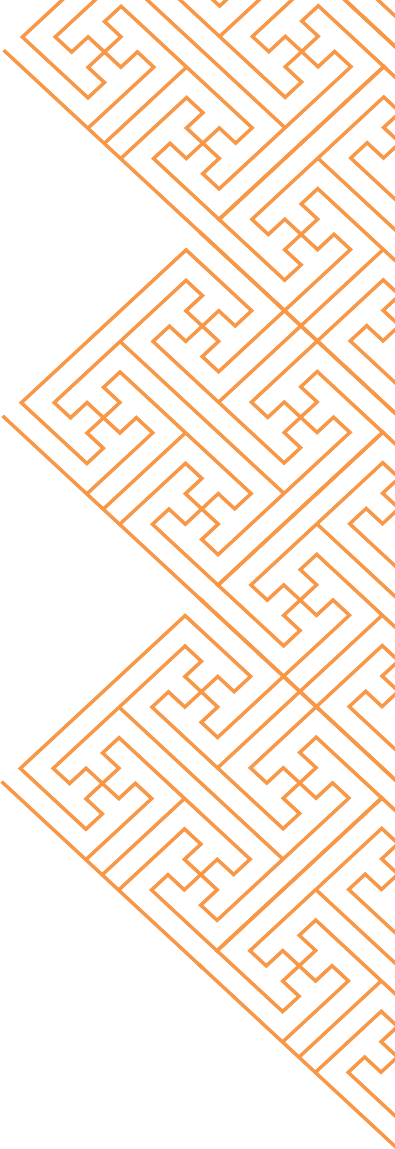 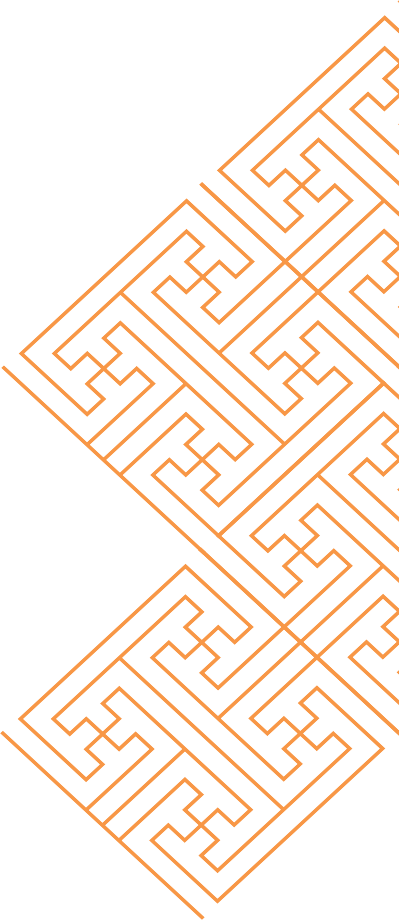 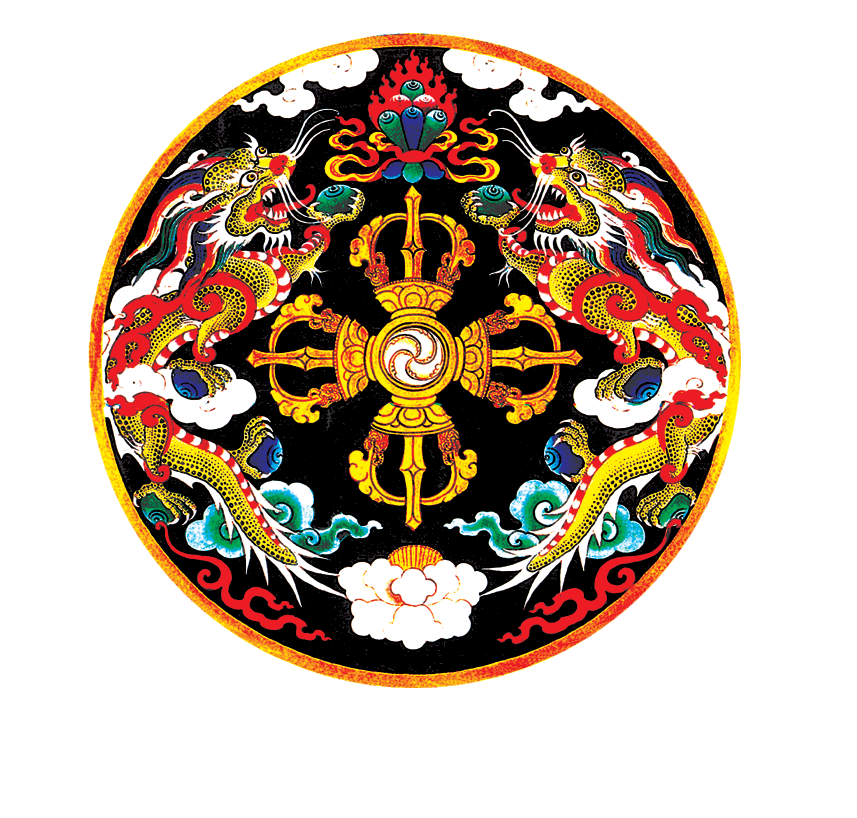 STANDARD REQUEST FOR PROPOSALSPROCUREMENT OF CONSULTING SERVICES(For value up to Nu. 1 million)Royal Government of Bhutan Ministry of Finance2019STANDARD REQUEST FOR PROPOSALSPROCUREMENT OF CONSULTING SERVICESFor Development of Dzongkha Typing Tutor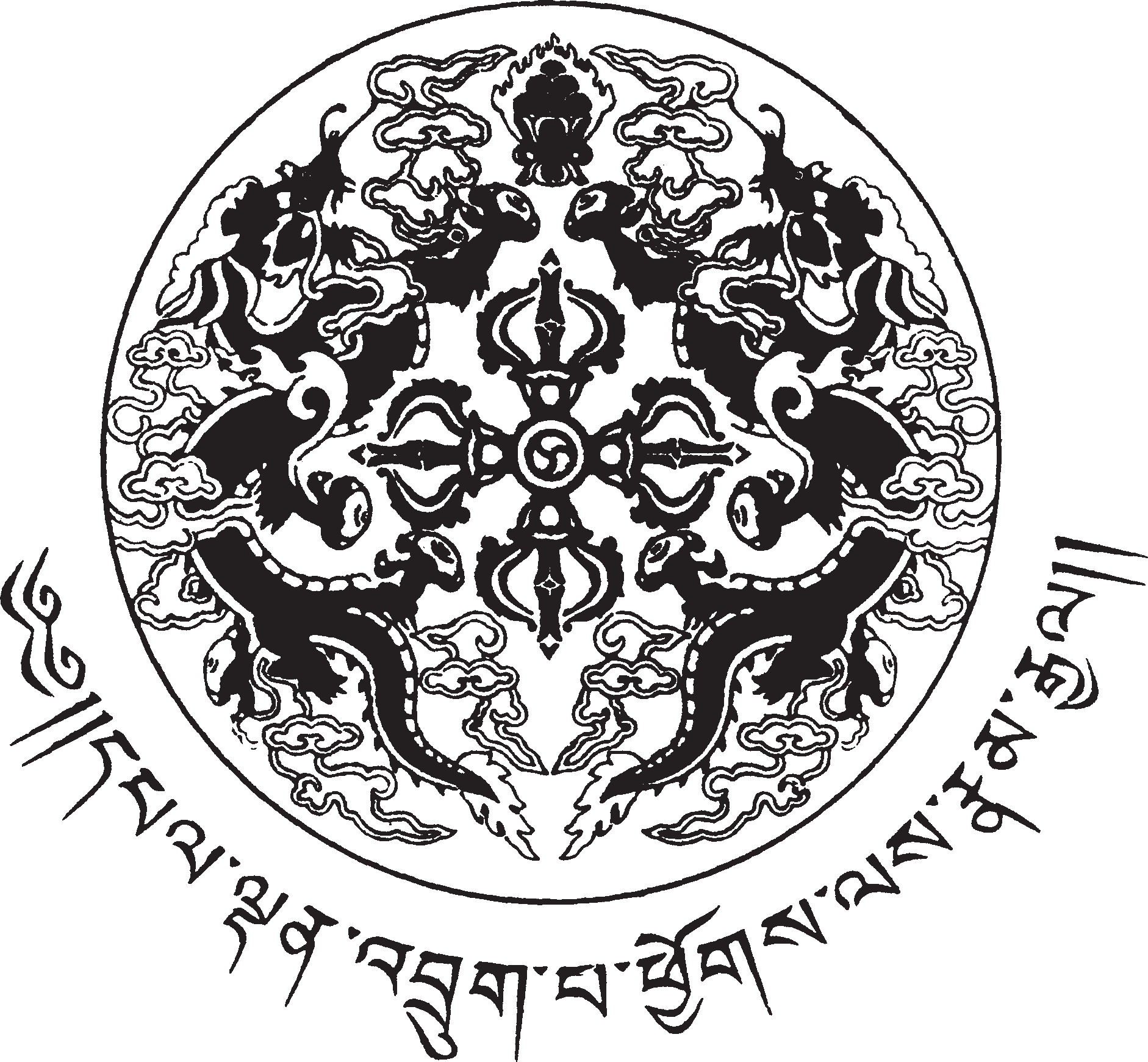 Royal Government of Bhutan Dzongkha Development Commission2019TABLE OF CONTENTSREQUEST FOR PROPOSALSProject Name: Development of Dzongkha Typing TutorProcuring Agency: Dzongkha Development CommissionTitle of Consulting Services: Development of Dzongkha Typing TutorSECTION 2: INSTRUCTIONS TO CONSULTANTSConflicting Activities:A firm that has been engaged by the Procuring Agency to provide goods, works or services other than Consulting Services for a project, and any of its affiliates, shall be disqualified  from  providing  Consulting  Services  related  to those goods, works or services. A firm hired to provide Consulting Services for the preparation or implementation of a project, and any of its affiliates, shall be disqualified from subsequently providing goods or works or services resulting from or directly related to the firm’s Consulting Services for such preparation or implementation. For the purposes of  this paragraph, services other than Consulting Services are defined as those leading to a measurable physical output, for example surveys, exploratory drilling, aerial photography, and satellite imagery.Conflicting Assignments:A Consultant, including its Sub-Consultants, affiliates and the Personnel of any of the foregoing, shall not be hired for any assignment that, by its nature, may be in conflict with another assignment of the Consultant to be executed for the same  or for another Procuring Agency. For example, a Consultant hired to prepare engineering design for an infrastructure project shall not be engaged to prepare an independent environmental assessment for the same project, and a Consultant assisting a Procuring Agency in the privatization of public assets shall not purchase, nor advice purchasers of, such assets. Similarly, a Consultant hired to prepare Terms of Reference for an assignment, or otherwise to provide   any other services during the preparatory stages of the assignment or of the project of which the assignment forms a part, shall not be hired for the assignment in questionConflicting Relationships:(aa) A Consultant, including its Sub-Consultants, affiliates and the Personnel of any of the foregoing, that has a business relationship with a member of the Procuring Agency’s staff who is directly or indirectly involved in any part of (i) the preparation of the Terms of Reference of the assignment, (ii) the selection process for such assignment, or (iii) supervision of the Contract, may not be awarded a Contract, unless the conflict stemming from this relationship has been resolved in a manner acceptable to the Procuring Agency throughout the selection process and the execution of the Contract.In this context, any action taken by a Consultant, Sub-Consultantor the Personnel of either of them to influence the procurement process or contract execution for undue advantage is improper.Defines, for the purposes of this provision, the terms set forth below as follows:“corrupt practice”2 means the offering, giving, receiving or soliciting, directly or indirectly, of anything of value3 to influence improperly the actions of another party;“fraudulent practice”4 means any intentional act or omission, including a misrepresentation, that knowingly or recklessly misleads, or attempts to mislead, a party to obtain a financial or other benefit or to avoid an obligation;“collusive practice”5 means an arrangement between two or more parties designed to achieve an improper purpose, including to influence improperly the actions of another party;“coercive practice”6 means impairing or harming, or threatening to impair or harm, directly or indirectly, any party or the property of the party to influence improperly the actions of a party;“obstructive practice” means:(aa) deliberately destroying, falsifying, altering or concealing of evidence material to the investigation or making false statements to investigators in order materially to impede any investigation into allegations of a corrupt, fraudulent, coercive or collusive practice; and/or threatening, harassing or intimidating any party to prevent it from disclosing its knowledge of matters relevant to the investigation or from pursuing the investigation; or(bb)  acts intended materially to impede the exercise  of the inspection and audit rights of the Procuring Agency or any organization or person appointed by the Procuring Agency and/or any relevant RGoB agency provided for under sub-paragraph(d) below of this paragraph 4.1.“another party” refers to a public official acting in relation to the procurement process or contract execution. In this context, “public official” includes staff and employees of any organizations (including any institutions providing finance for the Services) taking or reviewing procurement decisions.“anything of value” includes, but is not limited to, any gift, loan, fee, commission, valuable security or other asset or interest       in an asset; any office, employment or contract; any payment, discharge or liquidation of any loan, obligation or other liability whatsoever, whether in whole or in part; any other services, favour or advantage, including protection from any penalty or disability incurred or apprehended or from any action or proceeding of a disciplinary or penal nature, whether or not already instituted and including the exercise or the forbearance from the exercise of any right or any official power or duty.a “party” refers to a public official; the terms “benefit” and “obligation” relate to the procurement process or contract execution; and the “act or omission” is intended to influence the procurement process or contract execution.“parties” refers to participants in the procurement process (including public officials) and an “improper purpose” includes attempting to establish proposal prices at artificial, non competitive levels.a “party” refers to a participant in the procurement process or contract execution.will reject a proposal for award if it determines that the Consultant recommended for award has, directly or through an agent, engaged in corrupt, fraudulent, collusive, coercive or obstructive practices in competing for the contract in question;will sanction a Consultant or individual, including declaring them ineligible, either indefinitely or for a stated period of time, to be awarded an RGoB-financed contract if at any time it determines that they have, directly or through an agent, engaged in corrupt, fraudulent, collusive, coercive or obstructive practices in competing for, or in executing, an RGoB-financed contract;will have the right to require that a provision be included in Requests for Proposals and in contracts financed by the RGoB, requiring Consultants and their Sub-Consultants to permit the Procuring Agency, any organisation or person appointed by the Procuring Agency and/or any relevant RGoB agency to inspect their accounts and records and other documents relating to their submission of proposals and contract performance, and to have them audited by auditors appointed by the Procuring Agency;requires that Consultants, as a condition of admission to eligibility, execute and attach to their Proposals an Integrity Pact Statement in the form provided in Form TECH-8 of Section 3 asspecified in ITC. Failure to provide a duly executed Integrity Pact Statement may result in disqualification of the Proposal; andwill report any case of corrupt, fraudulent, collusive, coercive or obstructive practice to the relevant RGoB agencies, including but not limited to the Anticorruption Commission (ACC) of Bhutan, for necessary action as per the statutes and provisions of the relevant agency.Consultants, their Sub-Consultants, and their affiliates shall not be under a declaration of ineligibility for corrupt, fraudulent, collusive, coercive or obstructive practices issued by the Procuring Agency in accordance with the above sub-paragraph (c) of this paragraph4.1. Furthermore, Consultants shall be aware of the provisions on fraud and corruption stated in the specific clauses in the General Conditions of Contract.Consultants shall furnish information on commissions and gratuities, if any, paid or to be paid to agents relating to this proposal and during execution of the assignment if the Consultant is awarded the Contract, as requested in the Financial Proposal Submission Form (Section 4).INSTRUCTIONS TO CONSULTANTSDATA SHEET[Comments in brackets provide guidance for the preparation of the Data Sheet; they should not appear on the final RFP to be delivered to the shortlisted Consultants]Consideration may also be given during evaluation to the number of pages submitted as compared to the number recommended under paragraph 3.4 (c) (ii) of the Instructions to Consultants.SECTION 3. TECHNICAL PROPOSAL - STANDARD FORMS[Comments in brackets [ ] provide guidance to the shortlisted Consultants for the preparation of their Technical Proposals; they should not appear on the Technical Proposals to be submitted.]Refer to Reference paragraph 13.1 of the Data Sheet for format of Technical Proposal to be sub- mitted, and paragraph 13.1 of Section 2 of the RFP for Standard Forms required and number of pages recommended.Checklist of Required FormsThe same authorized representative of the Consultant who signs the Proposal shall initial all pages of the original Technical and Financial Proposal.Form TECH-1Technical Proposal Submission Form{Location, Date}To:	[Name and address of Client]Dear Sirs:We, the undersigned, offer to provide the consulting services for [Insert title of assignment] in accordance with your Request for Proposals (RFP) dated [Insert Date] and our Proposal. [Se- lect appropriate wording depending on the selection method stated in the RFP: “We are hereby submitting our Proposal, which includes this Technical Proposal and a FinancialProposal sealed in a separate envelope” or, if only a Technical Proposal is invited “We hereby are submitting our Proposal, which includes this Technical Proposal only in a sealed envelope.”].[If the Consultant is a joint venture, insert the following] We are submitting our Proposal a joint venture with [Insert a list with full name and the legal address of each member, and indicate the lead member].We have attached a copy [insert: “of our letter of intent to form a joint venture” or, if a JV is already formed, “of the JV agreement”] signed by every participating member, which details the likely legal structure of and the confirmation of joint and severable liability of the members of the said joint venture.OR[If the Consultant’s Proposal includes Sub-consultants, insert the following] We are submitting our Proposal with the following firms as Sub-consultants [Insert a list with full name and address of each Sub-consultant]We hereby declare that:All the information and statements made in this Proposal are true and we accept that any misinterpretation or misrepresentation contained in this Proposal may lead to our disqualification by the Client.Our Proposal shall be valid and remain binding upon us for the period of time specified in the Data Sheet, ITC 7.1.We have no conflict of interest in accordance with ITC 2.We meet the eligibility requirements as stated in ITC 8, and we confirm our understanding of our obligation to abide by the RGoB’s policy in regard to Fraud and Corruption as per ITC 4.We, including any sub-consultants for any part of the Contract, have nationalities from eligible countries in accordance with ITC Sub-Clause 5.1;Except as stated in the Data Sheet, ITC 28, we undertake to negotiate a Contract on the basis of the proposed Key Experts. We accept that the substitution of Key Experts for reasons other than those stated in ITC 13.4 and ITC 28, may lead to the termination of Contract negotiations.Our Proposal is binding upon us and subject to any modifications resulting from the Contract negotiations.We undertake, if our Proposal is accepted and the Contract is signed, to initiate the Services related to the assignment no later than the date indicated in ITC 31.7 of the Data Sheet.We understand that the Client is not bound to accept any Proposal that the Client receives.We remain, Yours sincerely,Authorized Signature [In full and initials]: 	 Name and Title of Signatory:   	 Name of Consultant (company’s name or JV’s name):In the capacity of:  	Address:   	Contact information (phone and e-mail):   	[For a joint venture, either all members shall sign or only the lead member, in which case the pow- er of attorney to sign on behalf of all members shall be attached]Form TECH-2 (for full techNical proposal oNly)Consultant’s Organization and ExperienceForm TECH-2: a brief description of the Consultant’s organization and an outline of the recent ex- perience of the Consultant that is most relevant to the assignment. In the case of a joint venture, information on similar assignments shall be provided for each partner. For each assignment, the outline should indicate the names of the Consultant’s Key Experts and Sub-consultants who par- ticipated, the duration of the assignment, the contract amount (total and, if it was done in a form of a joint venture or a sub-consultancy, the amount paid to the Consultant), and the Consultant’s role/involvement.A - Consultant’s OrganizationProvide here a brief description of the background and organization of your company, and – in case of a joint venture – of each member for this assignment.Include organizational chart, a list of Board of Directors, and beneficial ownershipB - Consultant’s ExperienceList only previous similar assignments successfully completed in the last [.....]years.List only those assignments for which the Consultant was legally contracted by the Client   as a company or was one of the joint venture members. Assignments completed by the Consultant’s individual experts working privately or through other consulting firms cannot be claimed as the relevant experience of the Consultant, or that of the Consultant’s partners or sub-consultants, but can be claimed by the Experts themselves in their CVs. The Consultant should be prepared to substantiate the claimed experience by presenting copies of relevant documents and references if so requested by the Client.Form TECH-3 (for full techNical proposal)Comments and Suggestions on the Terms of Reference, Counterpart Staff, and Facilities to be Provided by the ClientForm TECH-3: comments and suggestions on the Terms of Reference that could improve the quality/effectiveness of the assignment; and on requirements for counterpart staff and facilities, which are provided by the Client, including: administrative support, office space, local transportation, equipment, data, etc.A - On the Terms of Reference{Improvements to the Terms of Reference, if any}B - On Counterpart Staff and Facilities{Comments on counterpart staff and facilities to be provided by the Client. For example, administrative support, office space, local transportation, equipment, data, background reports, etc., if any}Form TECH-4 (for full techNical proposal oNly)Description of Approach, Methodology, and Work Plan in Responding to the Terms of ReferenceForm TECH-4: a description of the approach, methodology and work plan for performing the assignment, including a detailed description of the proposed methodology and staffing for training, if the Terms of Reference specify training as a specific component of the assignment.{Suggested structure of your Technical Proposal (in FTP format):Technical Approach and MethodologyWork PlanOrganization and Staffing}Technical Approach and Methodology.{Please explain your understanding of the objectives of the assignment as outlined in the Terms of Reference (TORs), the technical approach, and the methodology you would adopt for implementing the tasks to deliver the expected output(s), and the degree of detail of such output. Please do not repeat/copy the TORs in here.}Work Plan.{Please outline the plan for the implementation of the main activities/tasks of the assignment, their content and duration, phasing and interrelations, milestones (including interim approvals by the Client), and tentative delivery dates of the reports. The proposed work plan should be consistent with the technical approach and methodology, showing your understanding of the TOR and ability to translate them into a feasible working plan. A list of the final documents (including reports) to be delivered as final output(s) should be included here. The work plan should be consistent with the Work Schedule Form.}Organization and Staffing.{Please describe the structure and  composition  of  your  team, including the list of the Key Experts, Non-Key Experts and relevant technical and administrative support staff.}Form TECH-4 (for simplifieD techNical proposal oNly)Description of Approach, Methodology, and Work Plan for Performing the AssignmentForm TECH-4: a description of the approach, methodology, and work plan for performing the assignment, including a detailed description of the proposed methodology and staffing for training, if the Terms of Reference specify training as a specific component of the assignment.{Suggested structure of your Technical Proposal}Technical Approach, Methodology, and Organization of the Consultant’s team. {Please explain your understanding of the objectives of the assignment as outlined in the Terms     of Reference (TOR), the technical approach, and the methodology you would adopt for implementing the tasks to deliver the expected output(s); the degree of detail of such output; and describe the structure and composition of your team. Please do not repeat/copy the TORs in here.}Work Plan and Staffing. {Please outline the plan for the implementation of the main activities/ tasks of the assignment, their content and duration, phasing and interrelations, milestones (including interim approvals by the Client), and tentative delivery dates of the reports. The proposed work plan should be consistent with the technical approach and methodology, showing understanding of the TOR and ability to translate them into a feasible working plan and work schedule showing the assigned tasks for each expert. A list of the final documents (including reports) to be delivered as final output(s) should be included here. The work plan should be consistent with the Work Schedule Form.}Comments (on the TOR and on counterpart staff and facilities) {Your suggestions should be concise and to the point, and incorporated in your Proposal. Please also include comments, if any, on counterpart staff and facilities to be provided by the Client. For example, administrative support, office space, local transportation, equipment, data, background reports, etc.}Form TECH-5 (for FTP and STP)Work Schedule and planning for deliverablesList the deliverables with the breakdown for activities required to produce them and other benchmarks such as the Client’s approvals. For phased assignments, indicate the activities, delivery of reports, and benchmarks separately for each phase.Duration of activities shall be indicated in a form of a bar chart.Include a legend, if necessary, to help read the chart.Form TECH-6 (for ftp aND stp)team compositioN, assigNmeNt, aND Key experts’ iNputsFor Key Experts, the input should be indicated individually for the same positions as required under the Data Sheet ITC 20.1Months are counted from the start of the assignment/mobilization. For each staff indicate separately staff input for home and field work.“Home” means work in the office in the expert’s country of residence. “Field” work means work carried out in the Client’s country or any other country outside the expert’s country of residence.Full time input Part time inputForm TECH-6 (Continued)CURRICULUM VITAE (CV)Education: {List college/university or other specialized education, giving names of educational institutions, dates attended, degree(s)/diploma(s) obtained}Employment record relevant to the assignment: {Starting with present position, list in reverse order. Please provide dates, name of employing organization, titles of positions held, types of activities performed and location of the assignment, and contact information of previous clients and employing organization(s) who can be contacted for references. Past employment that is not relevant to the assignment does not need to be included.}Membership in Professional Associations and Publications:  	Language Skills (indicate only languages in which you can work):  	Adequacy for the Assignment:Expert’s contact information: (e-mail …………………., phone……………)Certification:I, the undersigned, certify that to the best of my knowledge and belief, this CV correctly describes myself, my qualifications, and my experience, and I am available to undertake the assignment in case of an award. I understand that any misstatement or misrepresentation described herein may lead to my disqualification or dismissal by the Client.{day/month/year}Name of Expert	SignatureDate{day/month/year}Name of authorized	SignatureDateRepresentative of the Consultant (the same who signs the Proposal)FORM TECH-7 drawings/specifications (if applicable)[Provide here a list of drawings and specifications (if any) contained within the Technical Proposal, and annex these hereto.]FORM TECH-8 INTEGRITY PACT INTEGRITY PACTGeneral:Whereas the Head of the Procuring Agency of the Royal Government of Bhutan, hereinafter referred to as the “Employer” on one part, and Business[1] registered with the authority concerned, hereinafter referred to as the “Bidder” on the other part hereby shall execute this pact as follows:Whereas, the Employer and the Bidder agree to abide by the terms and conditions stated in this document, hereinafter referred to as ‘IP’.This IP is applicable to all contracts [2] related to works, goods and services.Objectives:This IP aims to prevent all forms of corruption or deceptive practice by following a system that is fair, transparent and free from any influence/unprejudiced dealings in the bidding process [3] and contract administration [4], with a view to:Enabling the Employer to obtain the desired contract at a reasonable and competitive price in conformity to the defined specifications of the works or goods or services; andEnabling bidders to abstain from bribing or any corrupt practice in order to secure the contract by providing assurance to them that their competitors will also refrain from bribing and other corrupt practices.Scope:The validity of this IP shall cover the bidding process and contract administration period.Commitments of the Employer:The Employer commits itself to the following:The Employer hereby undertakes that no officials of the Employer, connected directly or indirectly with the contract, will demand, take a promise for or accept, directly or through intermediaries, any bribe, consideration, gift, reward, favor or any material or immaterial benefit or any other advantage from the Bidder, either for themselves or for any person, organization or third party related to the contract in exchange for an advantage in the bidding process and contract administration.The Employer hereby confirms that its officials shall declare conflict of interest and if any official(s) or his or her relative or associate has a private or personal interest in a decision to be taken by the Employer, those officials shall not vote or take part in a proceeding or process of the Employer relating to such decision.Officials of the Employer, who may have observed or noticed or have reasonable suspicion of person(s) who breaches or attempts to breach the conditions under clauses4.1 and 4.2.shall report it to the Employer or the authority concernedFollowing report on breach of conditions under clauses 4.1 and 4.2 by official (s), through any source, necessary disciplinary proceedings or any other action as deemed fit, shall be initiated by the Employer including criminal proceedings and such a person shall be debarred from further dealings related to the bidding process and contract administration.Commitments of BiddersThe Bidder commits himself/herself to take all measures necessary to prevent corrupt practices, unfair means and illegal activities during any stage of the bidding process and contract administra- tion in order to secure the contract or in furtherance to secure it and in particular commits himself/ herself to the following :The Bidder shall not offer, directly or through intermediaries, any bribe, gift, consideration, reward, favor, any material or immaterial benefit or other advantage, commission, fees, brokerage or inducement to any official of the Employer, connected directly or indirectly with the bidding process and contract administration, or to any person, organization or third party related to the contract in exchange for any advantage in the bidding process and contract administration.The Bidder shall not collude with other parties interested in the contract to manipulate in whatsoever form or manner, the bidding process and contract administration.If the bidder(s) have observed or noticed or have reasonable suspicion that the provisions of the IP have been breached by the Employer or other bidders, the bidder shall report such breach to the Employer or authority concerned.Sanctions:For the breach of any of the aforementioned conditions, the bidder/employer shall also be liable for offences under the Chapter 4 of the Anti-Corruption Act 2011 and other relevant rules and laws.Monitoring and Administration:The respective Employer shall be responsible for administration and monitoring of the IP as per the relevant laws.The Bidder shall have the right to appeal as per the arbitration mechanism contained in the relevant rules.“Business” means any business, trade, occupation, profession, calling, industry or undertaking of any kind, or any other activity carried on for gain or profit by any person within Bhutan or elsewhere, and includes all property derived from or used in or for the purpose of carrying on such other activity, and all the rights and liabilities arising from such other activity“Contract” means a formal agreement in writing entered into between the procuring agency and the supplier, service provider or the contractor on acceptable terms and conditions and which are in compliance with all the relevant provisions of the laws of the Kingdom. The term “contract” will also include “framework contract”.“Bidding process”, for the purpose of this IP, shall mean the procedures covering tendering process starting from bid preparation, bid submission, bid processing, and bid evaluation.“Contract administration”, for the purpose of this IP, shall mean contract award, contract implementation, un-authorized sub-contracting and contract handing/taking over.We, hereby declare that we have read and understood the clauses of this agreement and shall abide by it.The parties hereby sign this Integrity Pact at (place) 	on (date)  	EMPLOYER BIDDER/REPRESENTATIVESECTION 4. FINANCIAL PROPOSAL - STANDARD FORMS[Comments in brackets [ ] provide guidance to the Consultants for the preparation of their Finan- cial Proposals; they should not appear on the Financial Proposals to be submitted.]Financial Proposal Standard Forms shall be used for the preparation of the Financial Proposal according to the instructions provided under paragraph 14 of Section 2. Such Forms are to be used whichever is the selection method indicated in the fourth paragraph of the Letter of Invitation.[The Appendix “Financial Negotiations - Breakdown of Remuneration Rates” is only to be used for financial negotiations when Quality-Based Selection, Selection Based on Qualifications, or the Single-Source Selection method is adopted, according to the indications provided under para- graph 24 of Section 2.]Financial Proposal Standard Forms shall be used for the preparation of the Financial Proposal according to the instructions provided in Section 2.FIN-1	Financial Proposal Submission Form FIN-2	Summary of CostsFIN-3	Breakdown of Remuneration, including Appendix A “Financial Negotiations - Breakdown of Remuneration Rates” in the case of QBS methodFIN-4 Re-imbursable expensesForm FIN-1Financial Proposal Submission Form[Location, Date]To:	[Name and address of Client]Dear Sirs:We, the undersigned, offer to provide the consulting services for [Insert title of assignment] in accordance with your Request for Proposal dated [Insert Date] and our Technical Proposal.Our attached Financial Proposal is for the sum of [Insert amount(s) in words and figures] which is all-inclusive (including all taxes) {Please note that all amounts shall be the same as in Form FIN- 2}.Our Financial Proposal shall be valid and remain binding upon us, subject to the modifications resulting from Contract negotiations, for the period of time specified in the Data Sheet, ITC 12.1.Commissions and gratuities paid or to be paid by us to an agent or any third party relating to preparation or submission of this Proposal and Contract execution, paid if we are awarded the Contract, are listed below:Name and Address	Amount and Purpose of Commission of Agents Currency or Gratuity{If no payments are made or promised, add the following statement: “No commissions or gratuities have been or are to be paid by us to agents or any third party relating to this Proposal and Contract execution.”}We understand you are not bound to accept any Proposal you receive. We remain,Yours sincerely,Authorized Signature {In full and initials}:   	 Name and Title of Signatory:   	 In the capacity of:   	 Address:	 E-mail:  	{For a joint venture, either all members shall sign or only the lead member/consultant, in which case the power of attorney to sign on behalf of all members shall be attached}Form FIN-2 Summary of CostsFootnote: Payments will be made in the currency (ies) expressed above (Reference to ITC 16.4).FORM FIN-3 Breakdown of RemunerationWhen used for Lump-Sum contract assignment, information to be provided in this Form shall only be used to demonstrate the basis for the calculation of the Contract’s ceiling amount; to calculate applicable taxes at contract negotiations; and, if needed, to establish payments to the Consultant for possible additional services requested by the Client. This Form shall not be used as a basis for payments under Lump-Sum contractsAPPENDIX A. FINANCIAL NEGOTIATIONS - BREAKDOWN OF REMUNERATION RATESReview of Remuneration Rates.The remuneration rates are made up of salary or a base fee, social costs, overheads, profit, and any premium or allowance that may be paid for assignments away from headquarters or a home office. An attached Sample Form can be used to provide a breakdown of rates.If the RFP requests submission of a technical proposal only, the Sample Form is used by the selected Consultant to prepare for the negotiations of the Contract. If the RFP requests submission of the financial proposal, the Sample Form shall be completed and attached to the Financial Form-3. Agreed (at the negotiations) breakdown sheets shall form part of the negotiated Contract and included in its Appendix D or C.At the negotiations the firm shall be prepared to disclose its audited financial statements for the last three years, to substantiate its rates, and accept that its proposed rates and other financial matters are subject to scrutiny.  The Client is charged with the custody  of government funds and is expected to exercise prudence in the expenditure of these funds.Rate details are discussed below:Salary is the gross regular cash salary or fee paid to the individual in the firm’s home office. It shall not contain any premium for work away from headquarters or bonus (except where these are included by law or government regulations).Bonuses are normally paid out of profits. To avoid double counting, any bonuses shall not normally be included in the “Salary” and should be shown separately. Where the Consultant’s accounting system is such that the percentages of social costs and overheads are based on total revenue, including bonuses, those percentages shall be adjusted downward accordingly. Where national policy requires that 13 months’ pay be given for 12 months’ work, the profit element need not be adjusted downward. Any discussions on bonuses shall be supported by audited documentation, which shall be treated as confidential.Social Charges are the costs of non-monetary benefits and may include, inter alia, social security (including pension, medical, and life insurance costs) and the cost of a paid sick and/or annual leave. In this regard, a paid leave during public holidays or an annual leave taken during an assignment if no Expert’s replacement has been provided is not considered social charges.Cost of Leave. The principles of calculating the cost of total days leave per annum as a percentage of basic salary is normally calculated as follows:Leave cost as percentage of salary =Where w = weekends, ph = public holidays, v = vacation, and s = sick leave.Please note that leave can be considered as a social cost only if the Client is not charged for the leave taken.Overheads are the Consultant’s business costs that are not directly related to the execution of the assignment and shall not be reimbursed as separate items under the Contract. Typical items are home office costs (non-billable time, time of senior Consultant’s staff monitoring the project, rent of headquarters’ office, support staff,research, staff training, marketing, etc.), the cost of Consultant’s personnel not currently employed on revenue-earning projects, taxes on business activities, and business promotion costs. During negotiations, audited financial statements, certified as correct by an independent auditor and supporting the last three years’ overheads, shall be available for discussion, together with detailed lists of items making up the overheads and the percentage by which each relates to basic salary. The Client does not accept an add-on margin for social charges, overhead expenses, etc. for Experts who are not permanent employees of the Consultant. In such case, the Consultant shall be entitled only to administrative costs and a fee on the monthly payments charged for sub-contracted Experts.Profit is normally based on the sum of the Salary, Social costs, and Overheads. If any bonuses paid on a regular basis are listed, a corresponding reduction shall    be made in the profit amount. Profit shall not be allowed on travel or any other reimbursable expenses.Away from Home Office Allowance or Premium or Subsistence Allowances. Some Consultants pay allowances to Experts working away from headquarters or outside of the home office.  Such allowances are calculated as a percentage of salary (or  a fee) and shall not draw overheads or profit. Sometimes, by law, such allowances may draw social costs. In this case, the amount of this social cost shall still be shown under social costs, with the net allowance shown separately.UNDP standard rates for the particular country may be used as reference to deter- mine subsistence allowances.Consultant’s Representations Regarding Costs and Charges (Model Form I)(Expressed in {insert name of currency*}){* If more than one currency is used, use additional table(s), one for each currency}Expressed as percentage of 1Expressed as percentage of 4STANDARD FORM: LETTER OF INTENT(Letterhead paper of the Employer)(Insert date)To:-----------------------------------------------------------------------[Name and address of the Consultant]This is to notify you that, it is our intention to award the contract for your proposal dated [Insert date] for provision of (modify as appropriate)---------------------------------------------------------------------- [Insert name of the contract and identification number, as given in the Datasheet] for the Contract Price of--------------------------------------------------------------[Insert name of currency] as corrected and modified[if any corrections] in accordance with the Instructions to Consultant.Authorized Signature: --------------------------------------------------------------------------------------------Name and Title of Signatory:-----------------------------------------------------------------------------------Name of Agency: -------------------------------------------------------------------------------------------------CC:[Insert name and address of all other Consultants who submitted the Proposals]SECTION 5: TERMS OF REFERENCE (TOR)A.    BackgroundTo be able to use Dzongkha for official correspondences and day to day communication, one must be knowing how to type in Dzongkha. Not being able to type in Dzongkha was found to be one of the reasons why people don’t use Dzongkha. To make learning Dzongkha typing interesting, it is very important that we develop a good Dzongkha typing tutor.Currently, there is one web-based Dzongkha typing tutor software developed by Rigsum Institute based on the English typing tutor software Quick QWERTY by Susam Pal. The software has the options to choose different lessons and also the facility to do a test on each lessons. The accuracy and speed is displayed at the end of the test.This Dzongkha typing tutor is web-based and needs to be run on web browsers. It is good for those who already knows English touch typing but not really good for the beginners as the tying tutor doesn’t indicate which finger to press which key. To be able to type at better accuracy and speed, it is important that we use right fingers for the right keys.Therefore, the DDC would like to develop a Dzongkha touch typing tour with games which will make learning Dzongkha typing interesting. Touch typing is typing without using the sense of sight to find the keys. A person possessing touch typing skills will know their location on the keyboard through muscle memory. It can improve any individual's typing speed and accuracy dramatically.B. Objectives The objective of this project is to develop a good touch typing tutor for Dzongkha with games and other interesting features including the positioning of fingers and keys to finger mapping.The typing tutor software will be distributed throughout the nation and also make available for free download from our website. C.     Scope of WorkTo strengthen and enhance the promotion of Dzongkha through information technology, in general, this TOR is developed for the purpose of availing, but not limited to following consultancy services:Develop a new touch-typing tutor for Dzongkha with all of the following features:Compatible with Windows OS and Mac OSThe users should be able to learn typing either directly or through username With options to choose lessons. The lessons should include following:30 consonants ཀ till ཨ in a group of fourFour vowels Numbers 0 till 93 super script (འགོ་ཅན) letters4 subscript (འདོགས་ཅན) lettersCombination of super script and sub scriptLogyig (ལོག་ཡིག) ཊ ཋ ཌ ཎGogyans (མགོ་རྒྱན)Days of a week in Dzongkha0 to 9 in Dzongkha as wordsNames of the colors in DzongkhaFew other categories of basic namesFew short stories in DzongkhaThe finger to be used and the key to be pressed should be indicated during the practice sessions.There should be options to take test for all the lessons. Fingers and keyboard should not be displayed during the test sessions.Speed and accuracy should be calculated and displayed both for the practice and test sessions.The progress bar should be displayed both for practice and test.Corresponding sounds should be used for correct keystroke and different sound should be used for wrong keystroke.It should not progress to next character with wrong keystroke during the practice session but it should progress if it is a test session.For every lessons, there should be an option to play the letter fall typing game.For the users with username, the completed lessons should be marked and their test score for every lessons should be stored.The admin should be able to clear the usernames upon providing the password set during the installation. There should be a section for competition where the users will have to type letters from different lessons to compete with other users. The competitions should be divided into three levels as easy, intermediate and advanced. Each level will have 3-5 test with same level of typing difficulty. It should not progress to next character with wrong keystroke and appropriate sound should be played for wrong keystroke. The total time taken to complete the test should be displayed at the end.There should be setting from where users can turn on and off different sounds. Develop concise user manual;Train counterparts to transfer knowledge and skills for maintenance and update;D. FacilitationsThe Commission shall provide the Conference Hall for meetings and presentations;The Commission shall provide all the contents(text and audio) both in English and Dzongkha required for the project;The Commission shall facilitate meetings with relevant stakeholders in line with the project;E.    Expected DeliverablesThe consultant, at the end the consultancy period, shall have the following outputs produced for the client:i.	Dzongkha typing tutor compatible with Windows and Mac OS;ii.	Full source code with proper documentation;iii.	Concise user manual;iv	Training for knowledge transferF. Warranty and supportThe consultant should provide free support, maintenance and backup services for a period of 1 (one) year after the delivery of the project.The consultant should also provide warranty period of 1year.G. CopyrightThe Dzongkha Development Commission shall hold exclusive rights on all design and other work products contained on the website.In the event of any claim(s) by any third party(ies) on copyright of  pattern, trademark, design, animations, colors etc, the Consulting Firm shall be fully responsible to act as a mediator  to resolve the issue without Commission’s involvement;The Consultanting Firm shall be liable for any penalty or compensation to be paid to third party failing to adhere to sub-section (ii) of the Copyright section.	H.    Implementation Time FrameThe expected duration for completion of the work is 4.5 months. However, the consultancy shall be executed over the timeframe stipulated in the Contract Agreement signed to this effect between the Consultant and the Client.Review and reportingThe progress of the work carried out under this Consultancy, as part of reporting obligation, shall be subject to review at the end of every two months and a progress report be made based on the “work schedule” to be developed by the consultant at the outset of the project.I. Payment termsThe terms of payment shall be as follows:30% of the contract amount shall be paid upon the approval of the Functional Specification Document by the commission and the remaining 70% will be paid after the completion of the assignment and commissioning of website to the satisfaction of the DDCJ. Provisions for Amendments and ChangesThe contents of this ToR, if entailed during the course of conducting the project for any inevitable reasons, shall be amended and changed in consultation and mutual agreement of both the Client and the Consultant.SECTION 6: STANDARD FORMS OF CONTRACT[Text in brackets provides guidance to the Procuring Agency for the preparation of the RFP; it should not appear on the final RFP to be delivered to the Consultants], two standard form of contracts are provided.The attached Form of Contract shall be used. Annex I- Lump Sum ContractAnnex II- Time Based ContractANNEX I: SMALL ASSIGNMENTS: LUMP-SUM PAYMENTSSAMPLE CONTRACT FOR CONSULTING SERVICESSmall AssignmentsLump-Sum PaymentsSAMPLE CONTRACT FOR CONSULTING SERVICESSMALL ASSIGNMENTS LUMP-SUM PAYMENTSCONTRACTTHIS CONTRACT (“Contract”) is entered into this [insert starting date of assignment], by and between [insert Procuring Agency’s name] (“the Procuring Agency”) having its principal place of business at [insert Procuring Agency’s address], and [insert Consultant’s name] (“the Consultant”) having its principal office located at [insert Consultant’s address].WHEREAS the Procuring Agency wishes to have the Consultant perform the services hereinafter referred to, andWHEREAS the Consultant is willing to perform these services, NOW THEREFORE THE PARTIES hereby agree as follows:Consideration may also be given during evaluation to the number of pages submitted as compared to the number recommended under paragraph 3.4 (c) (ii) of the Instructions to Consultants.Restrictions about the future use of these documents and software, if any, shall be specified at the end of paragraph 7.FOR THE PROCURING AGENCY	FOR THE CONSULTANTSigned by 		Signed by  	Title: 		Title:  	In the case of a Contract entered into with a foreign Consultant, the following provision may be substituted for paragraph 12: “Any dispute, controversy or claim arising out of or relating to this Contract or the breach, termination or invalidity thereof, shall be settled by arbitration in accordance with the UNCITRAL Arbitration Rules as at present in force.”LIST OF ANNEXESAnnex A:	Terms of Reference and Scope of Services Annex B:	Consultant’s PersonnelAnnex C:	Consultant’s Reporting ObligationsANNEX II: CONSULTING SERVICES: TIME- BASED CONTRACTSAMPLE CONTRACT FOR CONSULTING SERVICESTIME-BASED PAYMENTS[This sample contract shall be used when a Time-Based contract is included in the RFP]CONTRACTTHIS CONTRACT (“Contract”) is entered into this [insert starting date of assignment], by and between [insert Procuring Agency’s name] (“the Procuring Agency”) having its principal place of business at [insert Procuring Agency’s address], and [insert Consultant’s name] (“the Consultant”) having its principal office located at [insert Consultant’s address].WHEREAS, the Procuring Agency wishes to have the Consultant performing the services hereinafter referred to, andWHEREAS, the Consultant is willing to perform these services, NOW THEREFORE THE PARTIES hereby agree as follows:Select the applicable rate and delete the others.Specific expenses can be added as an item (iii) in paragraph 3.C.FOR THE PROCURING AGENCY	FOR THE CONSULTANTSigned by 		Signed by  	Designation: 		Designation:  	Witness:	Witness:Name:	Name:Designation:	Designation:LIST OF ANNEXESAnnex A:	Terms of Reference and Scope of Services Annex B:	Consultant’s Reporting ObligationsAnnex C:	Cost Estimate of Services, List of Personnel and Schedule of RatesDefinitions:Consultant: An individual or a legal entity entering into a Contract to provide the required Consulting Services.Consulting Services: Expert services of a professional and/or intellectual nature, provided by the Consultant based on specialized expertise and skills, in areas including, but not limited to, preparing and implementing projects, conducting training, providing technical assistance, conducting research and analysis, preparing designs, supervising the execution of construction and other works, undertaking studies, advising Procuring Agencies, building capacity, preparing tender documents, supervising procurement, and others.Contract: The formal agreement in writing, including the General Conditions (GC), the Special Conditions (SC), and the Appendices, entered into between the Procuring Agency and the Consultant, on acceptable terms and conditions and which are in compliance with all the relevant provisions of the laws of the Kingdom of Bhutan, for the provision of the required Consulting Services.Data Sheet: Such part of the Instructions to Consultants used to reflect specific assignment conditions.Day: A calendar day.Government: Royal Government of Bhutan (RGoB).Instructions to Consultants(Section 2 of the RFP): The document which provides the Consultants with all the information needed to prepare their Proposals.In Writing: Communicated in written form (eg by mail, electronic mail, fax, telex) with proof of receipt.LOI (Section 1 of the RFP): The Letter of Invitation being sent by the Procuring Agency to the shortlisted Consultants.Personnel: Professional and support staff provided by the Consultant or by any Sub-Consultant and  assigned  to  perform the Services or any part thereof; “Foreign Personnel” means such professional and support staff who at the time of being so provided have their domicile outside Bhutan; “Local Personnel” means such professional and support staff who at the time of being so provided have their domicile inside Bhutan.Procuring Agency: RGoB agency with which the selected Consultant signs the Contract for the Services.Proposal: The Technical Proposal and the Financial Proposal.RFP: The Request for Proposal to be prepared by the Procuring Agency for the selection of Consultants, based on the SRFP.SRFP: The Standard Request for Proposals, which must be used by the Procuring Agency as a guide for the preparation of the RFP.Services: The work to be performed by the Consultant pursuant to the Contract.Sub-Consultant: Any person or entity to whom/which the Consultant subcontracts any part of the Services.(q) Terms of Reference (TOR): The document included in the RFPas Section 5 which defines the objectives, goals, scope of work, activities, tasks, responsibilities of the Procuring Agency and the Consultant, required outputs and results of the assignment, as  well as background information (including a list of existing relevant studies and basic data) to facilitate the Consultants’ preparation of their proposals.1.	IntroductionThe Procuring Agency named in the Data Sheet will select a consulting firm/organization (the Consultant) in accordance with the method of selection specified in the Data SheetConsultants should familiarize themselves with local conditions and take these into account in preparing their Proposals. To obtain first-hand information on the assignment and local conditions, Consultants are encouraged to attend a pre-proposal meeting if one is specified in the Data Sheet. Attending the pre-proposal meeting is optional. Consultants should contact the Procuring Agency’s representative named in the Data Sheet to obtain additional information on the pre-proposal meeting. Consultants should ensure that this official is advised of the proposed attendance at the meeting in adequate time to allow them to make appropriate arrangements.The Procuring Agency will provide in timely fashion and at no cost to the Consultant the inputs and facilities specified in the Data Sheet, assist the Consultant in obtaining licenses and permits needed to carry out the Services, and make available relevant project data and reports.Consultants shall bear all costs associated with the preparation and submission of their proposals and contract negotiation. The Procuring Agency is not bound to accept any proposal, and reserves the right to annul the selection process at any time prior to Contract award, without thereby incurring any liability to the Consultants.2.	Conflict of Interest2.1. The Procuring Agency and the RGoB requires that Consultants provide professional, objective and impartial advice, and at all times hold the Procuring Agency’s interests paramount, strictly avoid conflicts with other assignments or their own corporate interests, and act without any consideration for future work. Without limitation on the generality of the foregoing Consultants, and any of their affiliates, shall be considered to have a conflict of interest, and shall not be recruited, under any of the circumstances set forth below:(bb)	A Consultant, including its Sub-Consultants, affiliatesand the Personnel of any of the foregoing, that employs or otherwise engages a spouse, dependent or close relative of a public servant of the RGoB who either is employed by the Procuring Agency or has an authority over it also shall not be eligible to be awarded a Contract. For the purposes of this sub-paragraph, a close relative is defined as immediate family which includes father, mother, brother, sister, spouse and own children.Consultants have an obligation to disclose any situation of actual or potential conflict that impacts their capacity to serve the best interests of the Procuring Agency, or that may reasonably be perceived as having this effect. Failure to disclose said situations may lead to the disqualification of the Consultant or the termination of its Contract.When the Consultant nominates any present or previous government employee as Personnel in its Technical Proposal, such Personnel must have written certification from the Royal Civil Service Commission of Bhutan or their employer confirming that:they are not current employees of the Procuring Agency, andthey are on leave without pay from their official position, andthey are allowed to work full-time outside of their previous official position.Such certification(s) shall be provided to the Procuring Agency by the Consultantas part of its Technical Proposal.When the Consultant nominates any former employee of the Procuring Agency as Personnel in its Technical Proposal it must ensure, and so certify in its Technical  Proposal, that no conflict  of interest exists in the scope of the former employee’s inclusion within the Consultant’s Personnel being proposed to provide the Services.3.	Unfair Advantage3.1. If a Consultant could derive a competitive advantage from having provided Consulting Services related to the assignment in question, the Procuring Agency shall make available to all Consultants together with this RFP all information that would in that respect give such Consultant any competitive advantage over competing Consultants.4.	Fraud and Corruption4.1. It is RGoB policy to require that Consultants, their Sub-Consultants and the Personnel of them both observe the highest standards   of ethics during the procurement and execution of contracts1 in pursuance of this policy, the RGoB:5.	Origin of Goodsand Consulting ServicesGoods supplied and Consulting Services provided under theContract may originate from any country except if:as a matter of law or official regulation, RGoB prohibits commercial relations with that country; orby an act of compliance with a decision of the United Nations Security Council taken under Chapter VII of the Charter of the United Nations, Bhutan prohibits any imports of goods  or services from that country or any payments to persons or entities in that country.6.	Only one Proposal per Consultant6.1. A Consultant may only submit one proposal. If a Consultant submits or participates in more than one proposal, such proposals shall be disqualified. However, this does not limit the participation of the same Sub-Consultant, including individual experts, in more than one proposal.7.	Proposal Validity7.1. The Data Sheet indicates how long  Consultants’  Proposals  must remain valid after the submission date. During this period, Consultants shall maintain the availability of Professional staff nominated in the Proposal. The Procuring Agency will make its best efforts to complete negotiations within this period. Should the need arise, however, the Procuring Agency may request Consultants in writing to extend the validity period of their proposals. Consultants who agree to such extension shall confirm in writing that they maintain the availability of the Professional staff nominated in the Proposal or, in their confirmation of extension of validity of the Proposal, Consultants could submit new staff in replacement who would be considered in the final evaluation for Contract award. Consultants who do not agree have the right to refuse to extend the validity of their Proposals.8.	Eligibility of ConsultantsThe Procuring Agency permits national consultants (individuals and firms, including Joint Ventures and their individual members) from all countries to offer consulting services for RGoB projects.Furthermore, it is the Consultant’s responsibility to ensure that its Experts, joint venture members, Sub-consultants, agents (declared or not), sub-contractors, service providers, suppliers and/or their employees meet the eligibility requirements as established by the RGoB in the Applicable Regulations.In case a shortlisted Consultant intends to associate with other Consultants who have not been shortlisted and/or individual expert(s), such other Consultants and/or individual expert(s) shall be subject to the same eligibility criteria as are stipulated for the Consultant.9.	Exclusion ofConsultant or Sub-ConsultantsA Consultant and any Sub-consultant shall not be permitted tosubmit a proposal or to be awarded a Contract under any of the following circumstances:it is insolvent or is in receivership or is a bankrupt or is in  the process of being wound up, or has entered into an arrangement with creditors; orits affairs are being administered by a court, judicial officer or by an appointed liquidator; orit has suspended business, or is in any analogous situation arising from similar procedures under the laws and regulations of its country of establishment; orit has been found guilty of professional misconduct by a recognized tribunal or professional body; orit has not fulfilled its obligations with regard to the payment of taxes, social security or other payments due in accordance with the laws of the country in which it is established or of the Kingdom of Bhutan; orit is or has been guilty of serious misrepresentation in supplying information in its tender or in the prior process leading to it being classified as a shortlisted Consultant; orit has been convicted for fraud and/or corruption by a competent authority; orit has not fulfilled any of its contractual obligations with the Procuring Agency in the past; orhe has been debarred from participation in public procurement by any competent authority as per law.10. Contents, Clarification and Amendmentof the RFP DocumentThe RFP document comprises: Section 1 - Letter of InvitationSection 2 - Instructions to Consultants (including Data Sheet) Section 3 - Technical Proposal - Standard FormsSection 4 - Financial Proposal - Standard Forms Section 5 - Terms of ReferenceSection 6 - Standard Forms of Contract (attach time-based or Lump sum as appropriate)Consultants may request a clarification of any part of the RFP document up to the number of days indicated in the Data Sheet before the proposal submission date. Any request for clarification must be sent in writing to the Procuring Agency’s address indicated in the Data Sheet. The Procuring Agency will respond in writing, and will send written copies of the response (including an explanation of the query but without identifying the source of the inquiry) to all Consultants. Should the Procuring Agency deem it necessary to amend the RFP as a result of a clarification, it shall do so following the procedure under paragraph 10.4below.A pre-proposal meeting will be conducted only if strictly necessaryto clarify doubts and concerns of the shortlisted Consultants prior to submission of proposals. Minutes of the pre-proposal meeting shall be circulated to all shortlisted Consultants.At any time before the submission of Proposals the Procuring Agency may amend the RFP by issuing an addendum in writing. The addendum shall be sent to all shortlisted Consultants and  will be binding on them. Consultants shall acknowledge receipt   of all addenda before the final date and time established for the submission of Proposals. To give Consultants reasonable time in which to take an addendum into account in their Proposals the Procuring Agency may, if the addendum is substantial, extend the deadline for the submission of Proposals.11. Preparation of ProposalsThe Proposal, as well as all related correspondence exchanged by the Consultant and the Procuring Agency, shall be written in the language specified in the Data Sheet.In preparing their Proposals, Consultants are expected to examine in detail the documents comprising the RFP. Material deficiencies in providing the information requested may result in rejection of a Proposal.While preparing the Technical Proposal, Consultants must pay particular attention to the following:If a shortlisted Consultant considers that it may enhance    its expertise for the assignment by associating with other Consultants in a joint venture/consortium/association or sub- consultancy it may associate with either (a) non-shortlisted Consultant(s), or (b) shortlisted Consultants, if so indicated in the Data Sheet. A shortlisted Consultant must first obtain the approval of the Procuring Agency if it wishes to enter into a joint venture/consortium/association with  non-shortlisted or shortlisted Consultant(s). In the case of a joint venture/ consortium/association with non-shortlisted Consultant(s), the shortlisted Consultant shall act as joint venture/consortium/ association leader. In the case of a joint venture/consortium/ association, all partners shall be jointly and severally liable and shall indicate who will act as the leader of the joint venture/consortium/association.The estimated number of Professional staff-months or the budget for executing the assignment shall be shown in the Data Sheet, but not both. However, the Proposal shall be based on the number of Professional staff-months or the budget estimated by the Consultant.For fixed-budget-based assignments, the available budget  is given in the Data Sheet, and the Financial Proposal shall not exceed this budget, while the estimated number of Professional staff-months shall not be disclosed.d)	Alternative professional staff shall not be proposed, and onlyone curriculum vitae (CV) may be submitted for each position.12. Language12.1. Documents to be issued by the Consultant as part of this assignment must be in the language specified in the Data Sheet.13. Technical Proposal Format and ContentThe Proposal shall comprise the documents and forms listed in theData Sheet.The Consultant shall furnish information on commissions, gratuities, and fees, if any, paid or to be paid to agents or any other party relating to this Proposal and, if awarded, Contract execution, as requested in the Financial Proposal submission form (Section4. Financial Proposal - Standard Forms).The Technical Proposal shall be prepared using the Standard Forms provided in Section 3. Technical Proposal - Standard Forms of the RFP and shall comprise the documents listed in the Data Sheet. The Technical Proposal shall not include any financial information. A Technical Proposal containing material financial information shall be declared non-responsive.Consultant shall not propose alternative Key Experts. Only one CV shall be submitted for each Key Expert position. Failure to comply with this requirement will make the Proposal non-responsive.The Consultant is required to submit a Simplified Technical Proposal (STP) using the Standard Forms provided in Section 3. Technical Proposal - Standard Forms of the RFP.14. Financial ProposalsThe Financial Proposal shall be prepared using the attached Standard Forms (Section 4). It shall list all costs associated with the assignment, including (a) remuneration for staff (foreign and local, in the field and at the Consultant’s home office), and (b) reimbursable expenses indicated in the Data Sheet. If appropriate, these costs should be broken down by activity and, if also appropriate, into foreign and local expenditures. All activities and items described in the Technical Proposal must be priced separately; activities and items described in the Technical Proposal but not priced shall be assumed to be included in the prices of other activities or items.In case of Foreign Consultants (as individual or as a firm), the consultant may express the price of their services in a maximum of three freely convertible foreign currencies, singly or in combination. The Procuring Agency may require Consultants to state the portion of their price representing local costs in Ngultrum (BTN) if so indicated in the Data Sheet.Commissions and gratuities, if any, paid or to be paid by Consultants and related to the assignment will be listed in the Financial Proposal Form FIN-1 of Section 4. Financial Proposal - Standard Forms.15. Taxes15.1. The Consultant and its Sub-consultants and Experts are responsiblefor meeting all tax liabilities arising out of the Contract. Information on taxes in the Client’s country is provided in the Data Sheet.16. Sealing & Submission of ProposalsThe original proposal (Technical Proposal and, if required, Financial Proposal) shall contain no interlineations or overwriting, except  as necessary to correct errors made by the Consultant itself. The person who signed the Proposal must initial such corrections. Submission letters for the Technical and Financial Proposals shall respectively be in the format of TECH-1 of Section 3, and FIN-1 of Section 4.An authorized representative of the Consultant shall initial all pages of the original Technical and Financial Proposals. The authorization shall be in the form of a written power of attorney accompanying the Proposal or in any other form demonstrating that the representative has been duly authorized to sign. The signed Technical and Financial Proposals shall be marked “Original”.The Technical Proposal shall be marked “Original” or “COpy” as appropriate. The Technical Proposals shall be sent to the addresses referred to in paragraph 16.7 and in the number of copies indicated in the Data Sheet. All required copies of the Technical Proposal are to be made from the original. If there are discrepancies between the original and the copies of the Technical Proposal, the original shall govern.The original and all copies of the Technical Proposal shall be placed in a sealed envelope clearly marked “TeChniCal prOpOsal” Similarly, the original Financial Proposal (if required under the selection method indicated in the Data Sheet) shall be placed in a  sealed  envelope  clearly  marked  “FinanCial  prOpOsal”  followed by the reference number and name of the assignment, and with a warning “Do Not opeN With the techNical proposal.” The envelopes containing the Technical and Financial Proposals shall be placed into an outer envelope and sealed. This outer envelope shall bear the submission address, reference number and title of the assignment, and be clearly marked “CONFIDENTIAL – Do Not opeN, except iN the preseNce of the appoiNteD opeNiNg official(s), Before [insert the time and date of the submission deadline indicated in the Data Sheet]”. The Procuring Agency shall not be responsible for misplacement, loss or premature opening if the outer envelope is not sealed and/or marked as stipulated. This circumstance may be case for Proposal rejection. If the Financial Proposal is not submitted in a separate sealed envelope duly marked as indicated above, this will constitute grounds for declaring the Proposal non-responsive.All inner envelopes shall:be signed across their seals by the person authorized to sign the Proposal on behalf of the Consultant; andbe marked “ORIGINAL” or “COPIES”; andindicate the name and address of the Consultant to enable the Proposal to be returned unopened in case it is declared late pursuant to paragraph 16.7 hereunder.All inner and outer envelopes shall be sealed with adhesive or other sealant, which will prevent re-opening.The Proposals shall be delivered by hand or by registered post in sealed envelopes to the address/addresses indicated in the Data Sheet and received by the Procuring Agency no later than the time and the date indicated in the Data Sheet, or any extension to this date in accordance with paragraph10.4. Any proposal received by the Procuring Agency after the deadline for submission shall be returned unopened.17. Withdrawal and Substitution of ProposalsA Consultant may withdraw or substitute its Proposal after it has been submitted by sending a written notice in accordance with paragraph 16, duly signed by an authorized representative, and shall include a copy of the authorization (the power of attorney) in accordance with paragraph 16.2. Any substitution of a Proposal must accompany the respective written substitution notice. All notices must be:Submitted in accordance with paragraph 16above (except that withdrawal notices do not require copies), and in addition, the respective envelopes shall be clearly marked “WiThdraWal” or “subsTiTuTiOn” andreceivedbytheProcuringAgencypriortothedeadlineprescribed forsubmissionofProposals,inaccordancewithparagraph16.7.Proposals requested to be withdrawn in accordance with paragraph 17.1shall be returned unopened to the Consultants.No Proposal may be withdrawn or substituted in the interval between the deadline for submission of Proposals and the expiry of the period of Proposal validity specified by the Consultant in   its Proposal or any extension thereof. Any such withdrawal shall result in the debarment by competent authority as per law.18. Opening of Technical Proposals18.1. Immediately after the closing date and time for submission of Proposals any envelopes marked “Withdrawal” and accompanied by a properly authorized withdrawal notice shall be put aside, and stored safely and securely ready for return to the Consultant.18.2. The Procuring Agency then shall open all remaining Technical Proposals, including any substitutions accompanied by a properly authorized substitution notice. The Financial Proposals shall remain sealed and securely stored.19. Evaluation to beConfidentialFrom the time the Proposals are opened to the time the Contractis awarded, the Consultant shall not contact the Procuring Agency on any matter related to its Technical and/or Financial Proposal. Any effort by any Consultant to influence the Procuring Agency in the examination, evaluation, ranking of Proposals, and recommendation for Award of Contract may result in the rejection of the Consultant’s Proposal.After the opening of Proposals, information concerning the Proposal documents or any part of the contents thereof shall not be released to any person or party that is not a member of the Proposal Evaluation Committee.The evaluation proceedings shall be kept confidential at all times until the award of Contract is announced.Evaluators of Technical Proposals shall have no access to the Financial Proposals until the technical evaluation is concluded.20. Evaluation of Technical Proposals20.1. The Evaluation Committee shall evaluate the Technical Proposals on the basis of their responsiveness to the Terms of Reference, applying the evaluation criteria, sub-criteria and points system specified in the Data Sheet. Each responsive Proposal will be given a technical score (St). A Proposal shall be rejected at this stage if it does not respond to important aspects of the RFP, particularly the Terms of Reference, or if it fails to achieve the minimum technical score indicated in the Data Sheet.21. Public Opening of Financial Proposals (only for QCBS, FBS, and LCS)After the technical evaluation is completed, the Procuring Agency shall inform the Consultants who have submitted proposals the technical scores obtained by their Technical Proposals,  and  shall notify those Consultants whose Proposals did not meet the minimum qualifying mark, or were considered non responsive to the RFP and TOR, that their Financial Proposals will be returned unopened after completing the selection process. The Procuring Agency shall simultaneously notify in writing those Consultants that have secured the minimum qualifying mark, the date, time and location for opening the Financial Proposals. The opening date shall allow Consultants sufficient time to make arrangements for attending the opening. Consultants’ attendance at the opening of Financial Proposals is optional.Financial Proposals shall be opened publicly in the presence of the Consultants’ representatives who choose to attend. The names of the Consultants and their technical scores shall be read aloud. The Financial Proposals of the Consultants who met the minimum qualifying mark will then be inspected to confirm that they have remained sealed and unopened. These Financial  Proposals  shall be then opened, and the following information read out and recorded:name of the Consultant;points awarded to the Technical Proposal; andtotal price of the Financial Proposal.The prices also shall be written on a notice board for the public to copy.The Procuring Agency shall prepare a record of the opening of the Financial Proposals, which shall include the information disclosed to those present in accordance with paragraph 21.2 above. The minutes shall include, as a minimum:the assignment title and reference number;the date, time and place of opening of the Financial Proposals;the prices offered by the Consultants;the name and nationality of each Consultant;the names of attendees at the opening of the Financial Proposals, and of the Consultants they represent;details of any complaints or other comments made by Consultants’ representatives attending the opening of the Financial Proposals, including the  names  and  signatures of the representatives making the complaint(s) and/or comment(s); andthe names, designations and signatures of the members of the Proposal Opening Committee.The Consultants’ representatives who are present shall be requested to sign the record. The omission of a representative’s signature on the record shall not invalidate the contents and effect of the record. A copy of the record shall be distributed to all Consultants who submitted Proposals.22. Correction of ErrorsThe Evaluation Committee will correct any computational errors. When correcting computational errors, in case of any discrepancy between a partial amount and the total amount, or between words and figures, the formers shall prevail. In addition to the above corrections, as indicated under paragraph 14.1, activities and items described in the Technical Proposal but not priced shall be assumed to be included in the prices of other activities or items. In case an activity or line item is quantified in the Financial Proposal differently from the Technical Proposal:if the Time-Based form of Contract has been included in the RFP, the Evaluation Committee shall correct the quantification indicated in the Financial Proposal so as to make it consistent with that indicated in the Technical Proposal, apply the relevant unit price included in the Financial Proposal to the corrected quantity and correct the total Proposal cost; andif the Lump-Sum form of Contract has been included in the RFP, no corrections are applied to the Financial Proposal in this respect.23. Conversion toSingle Currency23.1. Prices shall be converted to a single currency using the sellingrates of exchange, source and date indicated in the Data Sheet.24. Combined Quality and Cost EvaluationIn the case of QCBS, the lowest evaluated Financial Proposal (Fm) will be given the maximum financial score (Sf) of 100 points. The financial scores (Sf) of the other Financial Proposals will be computed as indicated in the Data Sheet. Proposals will be ranked according to their combined technical (St) and financial (Sf) scores using the weights (T = the weight given to the Technical Proposal; P = the weight given to the Financial Proposal; T + P = 1) indicated in the Data Sheet: S = St x T% + Sf x P%. The firm achieving the highest combined technical and financial score will be invited for negotiations.In the case of Fixed-Budget Selection,  the  Procuring  Agency will select the firm that submitted the highest ranked Technical Proposal within the budget. Proposals that exceed the indicated budget will be rejected. In the case of Least-Cost Selection, the Procuring Agency will select the lowest proposal among those that passed the minimum technical score. In both cases the evaluated proposal price according to paragraph 24.1 shall be considered, and the selected firm invited for negotiations.In the case of Least-Cost Selection, the Procuring Agency will select the lowest proposal among those that passed the minimum technical score and invite such Consultant to negotiate the Contract.25. Negotiations25.1. Negotiations will be held at the date and address indicated in   the Data Sheet. The invited Consultant will, as a pre-requisite    for attendance at the negotiations, confirm availability of all Professional staff. Failure to satisfy this requirement may result  in the Procuring Agency proceeding to negotiate with the next- ranked Consultant. Representatives conducting negotiations on behalf of the Consultant must have written authority to negotiate and conclude a Contract.26. Technical Negotiations26.1. Negotiations will include a discussion of the Technical Proposal, the proposed technical approach and methodology, work plan, organization and staffing, any suggestions made by the Consultant to improve the Terms of Reference, and the Special Conditions of Contract. The Procuring Agency and the Consultant will finalize the Terms of Reference, staffing schedule, work schedule, logistics and reporting. These documents will then be incorporated into the Contract as “Description of Services”. Special attention will be paid to defining clearly the inputs and facilities required from the Procuring Agency in order to ensure satisfactory implementation of the assignment. The Procuring Agency shall prepare minutes of the negotiations, which shall be signed by the Procuring Agency and the Consultant. The negotiations shall not substantially alter the original Terms of Reference or the terms of the Contract.27. FinancialNegotiationsIf applicable, it is the responsibility of the Consultant, beforestarting financial negotiations, to contact the local tax authorities to determine the local tax amount to be paid by the Consultant under the Contract. The financial negotiations will include a clarification (if any) of the Consultant’s tax liability in Bhutan, and the manner in which it will be reflected in the Contract; and will reflect the agreed technical modifications in the cost of the services.In the cases of QCBS, Fixed-Budget Selection and the Least-Cost Selection methods involving time based Contracts, unless there are exceptional reasons the financial negotiations will involve neither the remuneration rates for staff nor other proposed unit rates. For other methods, Consultants will provide the Procuring Agency with the information on remuneration rates described in the Appendix attached to Section 4 - Financial Proposal - Standard Forms of this RFP.In the case of a Lump Sum Contract where price is a factor of selection, the price shall not be negotiated.Reimbursable costs are payable on an actual expenses incurred basis, and thus shall not be subject to financial negotiation.28. Availability of Professional Staff/Experts28.1. Having selected the Consultant on the basis of, among other things, an evaluation of proposed Professional staff, the Procuring Agency expects to negotiate a Contract on the basis of the Professional staff named in the Proposal. Before contract negotiations, the Procuring Agency will require assurances that the Professional staff will actually be available. The Procuring Agency will not consider substitutions during contract negotiations unless both parties agree that undue delay in the selection process makes such substitution unavoidable or for reasons such as death or medical incapacity.  If this is not the case and if it is established that Professional staff were offered in the proposal without confirming their availability, the Consultant may be disqualified. Any proposed substitute shall have equivalent or better qualifications and experience than the original candidate and be submitted by the Consultant within the period of time specified in the letter of invitation to negotiate.29. Conclusion of the Negotiations29.1. Negotiations will conclude with a review of the draft Contract. To complete negotiations the Procuring Agency and the Consultant will initial the agreed Contract. If negotiations fail, the Procuring Agency shall inform the Consultant in writing of the reasons for termination of the negotiations and then shall invite the Consultant whose Proposal received the second highest combined technical and financial score to negotiate a Contract. Once negotiations commence with the second ranked Consultant the Procuring Agency shall not reopen the earlier negotiations.30. ProcuringAgency’s Right to Accept Any Proposal and to Reject Any or All Proposals30.1. The Procuring Agency reserves the right to accept or reject anyProposal, and to annul the Request for Proposals process and reject all Proposals at any time prior to Contract award, without thereby incurring any liability to Consultants.31. Letter of Intent to Award/Award of ContractThe Procuring Agency shall notify the concerned Consultant whose proposal has been selected in writing (in the format in Section 4-hereafter called the Letter of Intent to award) that the Procuring Agency has intention to accept its proposal and the information regarding the name, address and amount of selected consultant shall be given to all other consultants who submitted the proposal. Such notification should be communicated in writing, including   by cable, facsimile, telex or electronic mail to all the Consultants on the same day of dispatch. The Employer shall ensure that the same information is uploaded on their website on the same day of dispatch.If no consultants submits an application pursuant to paragraph31.1 within a period of ten(10) days of the notice provided under paragraph 33.1,after completing negotiations the Procuring Agency shall award the Contract to the selected Consultant, and:as soon as possible notify unsuccessful Consultants, andpublish a notification of award on the Procuring Agency’s website.The notifications to all unsuccessful Consultants, and the notification on the Procuring Agency’s website, shall include the following information:the assignment reference number;the name of the winning Consultant and the Financial Proposal total price it offered; andthe date of the award decision.The time taken to notify unsuccessful Consultants and publish the notification of award on the Procuring Agency’s website may in no circumstances exceed 15 days from the date of the decision to award the Contract to the successful Consultant.Following the decision to award the Contract to the selected Consultant, the parties shall enter into a written Contract binding on both parties. The Contract shall be compatible with the Applicable Laws of Bhutan. The Contract shall be signed by the duly authorized representatives of the parties and shall bear the date of signature.Where both the parties do not sign the Contract simultaneously,The Procuring Agency shall send to the selected Consultanttwo original copies of (1) the full agreed Contract and (2) the letter of acceptance (notification of award), each signed by the its duly authorized representative together with the date of signature;The letter of acceptance shall indicate the deadline by which it must be accepted, which shall normally be not more than 15 days from the date of its receipt by the Consultant;The Consultant, if he agrees to conclude the Contract, shall sign and date all original copies of the Contract and the letter of acceptance and return one copy of each to the Procuring Agency before the expiry of the deadline indicated in the letter of acceptance;In case the selected Consultant fails to sign the Contract agreement within the deadline specified in the letter of acceptance the Contract shall be awarded to the next lowest evaluated Consultant. Such a failure shall be considered as withdrawal and the provisions of 17.3shall apply.31.7. The Consultant is expected to commence the assignment on the date and at the location specified in the Data Sheet.32. Confidentiality32.1. InformationrelatingtoevaluationofProposalsandrecommendations concerning awards shall not be disclosed to the Consultants who submitted the Proposals or to other persons not officially concerned with the process, until the publication of the award of Contract. The undue use by any Consultant of confidential information related to the process may result in the rejection of its Proposal and may be subject to the provisions of the RGoB’s antifraud and corruption policy.33. Complaint and ReviewAny consultant has right to complain if it has or is likely to suffer, loss or injury due to breach of a duty imposed on the Procuring Entity by the provisions of this document. The Complaint shall be submitted in writing to the Employer within ten (10) days from the date of intention to award. In the first instance, the consultant who submits Proposal shall submit the complaint to the Employer.The Head of the procuring agency shall within seven (7) days after the submission of the complaint issue a written decision.The consultant may appeal to the Independent Review Body within five (5) days of the decision of the Head of the procuring agency or where no such decision has been taken within fifteen (15) days of the original complaint and the copy of the appeal shall be given to the procuring agency on the same day.Once the appeal copy is received by the procuring agency, it shall not proceed further with the procurement process until the receipt of notification from the Independent Review Body Secretariat34. Debriefing byEmployerOn the receipt of employer’s notification of intention to awardreferred to in ITC 1, an unsuccessful consultant has three (3) working days to make a written request to the employer for debriefing. The employer shall provide a debriefing to all unsuccessful consultants whose request is received within this deadline.Where a request for debriefing is received within the deadline, the employer shall provide the debriefing within five (5) working days.The Procuring Agency shall discuss only such proposal and not of other competitors. The debriefing shall not include:Point-by-point comparisons with another proposal; andInformation that is confidential or commercially sensitive to other Consultants.The Purpose of debriefing is to inform the aggrieved consultant  of the reasons for lack of success, pointing out the specific shortcomings in its proposal without disclosing contents of other proposals.ITC Paragraph ReferenceDetails1.1Name of the Procuring Agency: Dzongkha Development CommissionMethod of selection:  Quality and Cost Based Selection (QCBS)	1.2Financial Proposal to be submitted together with Technical Proposal: YesThe name of the assignment is:  Development of Dzongkha Typing Tutor1.2A pre-proposal conference will be held: NoThe Procuring Agency ’s representative is:  Tenzin Namgyel	 Address: Sr.ICT Officer, Dzongkha Development CommissionTelephone: 02-325226/02-322662	 Facsimile:	 E-mail:  tnamgyel@dzongkha.gov.bt1.3The Procuring Agency will provide the following inputs and facilities:  Required text contents and meeting halls for review and other meetings.	2.1 (a)The Procuring Agency envisages the need for continuity for downstream work: No4.1 (e)The bidders shall submit a signed Integrity Pact: Yes7.1Proposals must remain valid 60 days after the submission date10.2Clarifications may be requested not later than 5 days before the submission date, i.e until 20/11/2019The address for requesting clarifications is:  Tenzin Namgyel, Sr. ICTO	Dzongkha Development CommissionFacsimile: 	E-mail:  tnamgyel@dzongkha.gov.bt	11.1The language to be used for all correspondence is English/Dzongkha11.3 (a)Shortlisted Consultants may associate with other shortlisted Consultants: Yes11.3 (b)[Select one of the following two sentences]The available budget is:  0.4 Million12.1Proposals shall be submitted in the following language:  English/Dzongkha{Note: in cases where English is selected as the language, it is permitted to add the following text:}As an alternative to the above indicated language Consultants are permitted, at their choice, to submit their proposals in Dzongkha. However, Consultants shall not submit proposals in more than one language. The Contract to be signed with the winning Consultant shall be written in the language in which the Consultant’s proposal was submitted, which shall be the language that shall govern the contractual relations between the Procuring Agency and the winning Consultant. The Consultant shall not sign versions of the Contract in different languages in addition to the language used in its proposal.13.1The format of the Technical Proposal to be submitted is: [Keep the required format and delete the other]SIMPLIFIED TECHNICAL PROPOSAL (STP):1st Inner Envelope with the Technical Proposal:Power of Attorney to sign the ProposalTECH-1TECH-4TECH-5TECH-6 AND2nd Inner Envelope with the Financial Proposal (if applicable):FIN-1FIN-2FIN-314.1The assignment will be carried as: lump-sum.14.2Consultant to state local cost in Ngultrum: Yes15.1Information on the Consultant’s tax obligations in the Client’s country can be found in Financial Rules and Regulations of Bhutan16.3The Consultant must submit the original and 1 copy of the Technical Proposal, and the original of the Financial Proposal.16.7The Proposal submission address is:  Adm Officer, Administration and Finance Section, Dzongkha Development Commission, Kawajangsa, Thimphu	Proposals must be submitted no later than the following date and time:12 Noon, 25th Nov, 201920.1Criteria, sub-criteria and the points system for the evaluation of Simplified Technical Proposals are:PointsTotal:	100==============The minimum technical score St required to pass is: 7024.1The formula for determining the financial scores is the following: Sf = 100 x Fm/F, in which Sf is the financial score, Fm is the lowest price and F the price of the proposal under consideration.The weight (T%) given to the Technical Proposal is 70  percent.The weight (F%) given to the Financial Proposal is 30 percent.25.1Expected date and address for contract negotiations: 10th December, 2019 at Dzongkha Development Commission31.7Expected date for commencement of consulting services: 15th December, 2019at: Dzongkha Development CommissionFORMDESCRIPTIONTECH-1Technical Proposal Submission Form.TECH-1 AttachmentIf the Proposal is submitted by a joint venture, attach a letter of intent or a copy of an existing agreement.Power of AttorneyNo pre-set format/form. In the case of a Joint Venture, several are re- quired: a power of attorney for the authorized representative of each JV member, and a power of attorney for the representative of the leadmember to represent all JV membersTECH-4Description of the Approach, Methodology, and Work Plan for Per- forming the AssignmentTECH-5Work Schedule and Planning for DeliverablesTECH-6Team Composition, Key Experts Inputs, and attached Curriculum Vi- tae (CV)TECH-8Integrity PactDurationAssignment name/& brief description of main deliverables/ outputsName of Client & Country of AssignmentApprox. Con- tract value (in BTN/ equiva- lent)/ Amount paid to your firmRole on the Assignment{e.g., Jan.2009– Apr.2010}{e.g., “Improvement quality of...............”: designed master plan for rationalization of........; }{e.g., Ministry of ......, country}{e.g., BTN1mill/BTN 0.5 mill}{e.g., Lead partner in a JV A&B&C}{e.g., Jan- May 2008}{e.g., “Support to sub-national govern-ment.....” : drafted sec- ondary level regulations on..............}{e.g., munici- pality of........., country}{e.g., BTN 0.2mil/BTN 0.2 mil}{e.g., sole Consultant}No.Deliverables 1 (D-..)MonthsMonthsMonthsMonthsMonthsMonthsMonthsMonthsMonthsMonthsMonthsMonthsNo.Deliverables 1 (D-..)123456789.....nTOTALD-1{e.g., Deliverable #1: Report A1.	data collection2.	drafting3.	inception report4.	incorporating comments5.	delivery of final report to Client}D-2{e.g., Deliverable #2:...............}NoNameExpert’s input (in person/month) per each Deliverable (listed in TECH-5)Expert’s input (in person/month) per each Deliverable (listed in TECH-5)Expert’s input (in person/month) per each Deliverable (listed in TECH-5)Expert’s input (in person/month) per each Deliverable (listed in TECH-5)Expert’s input (in person/month) per each Deliverable (listed in TECH-5)Expert’s input (in person/month) per each Deliverable (listed in TECH-5)Expert’s input (in person/month) per each Deliverable (listed in TECH-5)Expert’s input (in person/month) per each Deliverable (listed in TECH-5)Expert’s input (in person/month) per each Deliverable (listed in TECH-5)Expert’s input (in person/month) per each Deliverable (listed in TECH-5)Expert’s input (in person/month) per each Deliverable (listed in TECH-5)Expert’s input (in person/month) per each Deliverable (listed in TECH-5)Expert’s input (in person/month) per each Deliverable (listed in TECH-5)Total time-input (in Months)Total time-input (in Months)Total time-input (in Months)NoNamePositionD-1D-2D-3........D-...HomeFieldTotalKEY EXPERTSKEY EXPERTSKEY EXPERTSKEY EXPERTSK-1{e.g., Mr. Abbbb}[Team Leader][Home][2 month][1.0][1.0]K-1{e.g., Mr. Abbbb}[Team Leader][Field][0.5 m][2.5][0]K-2K-2K-3K-3nnSubtotalSubtotalSubtotalSubtotalNON-KEY EXPERTSNON-KEY EXPERTSN-1[Home]N-1[Field]N-2N-2nnSubtotalSubtotalSubtotalSubtotalTotalTotalTotalTotalPosition Title and No.{e.g., K-1, TEAM LEADER}Name of Expert:{Insert full name}Date of Birth:{day/month/year}Country of Citizenship/ResidencePeriodEmploying organization and your title/position. Contact information for referencesCountrySummary of activitiesperformed relevant to the Assignment[e.g., May 2005-present][e.g., Ministry of ……, advisor/consultant to…For references: Tel…………/e-mail……; Mr. Hbbbbb, deputy minister]Detailed Tasks Assigned on Consultant’s Team of Experts:Reference to Prior Work/Assignments that Best Illustrates Capability to Handle the Assigned Tasks{List all deliverables/tasks as in TECH- 5 in which the Expert will be involved)ItemCostCostCostCostItem{Consultant must state the proposed Costs in accordance with ITC 16.4 of the Data Sheet; delete columns which are not used}{Consultant must state the proposed Costs in accordance with ITC 16.4 of the Data Sheet; delete columns which are not used}{Consultant must state the proposed Costs in accordance with ITC 16.4 of the Data Sheet; delete columns which are not used}{Consultant must state the proposed Costs in accordance with ITC 16.4 of the Data Sheet; delete columns which are not used}Item{Insert For- eign Curren- cy # 1}{Insert For- eign Curren- cy # 2,if used}{Insert For- eign Curren- cy # 3,if used}{Insert Local Currency, ifused and/or required (16.4 Data Sheet}Cost of the Financial ProposalIncluding:1.	RemunerationTotal Cost of the Financial Proposal:{Should match the amount in Form FIN-1}A. RemunerationA. RemunerationA. RemunerationA. RemunerationA. RemunerationA. RemunerationA. RemunerationA. RemunerationA. RemunerationNo.NamePosition (as in TECH-6)Person-month Remuneration RateTime Input in Person/Month (from TECH-6){Currency # 1- as in FIN-2}{Currency # 2- as in FIN-2}{Currency# 3- as in FIN-2}{Local Currency- as in FIN-2}Key ExpertsKey ExpertsKey ExpertsKey ExpertsKey ExpertsKey ExpertsKey ExpertsKey ExpertsK-1[Home][Field]K-2Non-Key ExpertsNon-Key ExpertsNon-Key ExpertsNon-Key ExpertsNon-Key ExpertsNon-Key ExpertsNon-Key ExpertsNon-Key ExpertsN-1[Home]N-2[Field]Total CostsPersonnelPersonnel12345678NamePositionBasic Remuneration Rate per Working Month/Day/ YearSocial Charges1Overhead1SubtotalProfit2Away from Home Office AllowanceProposed Fixed Rate per Working Month/Day/ HourProposed Fixed Rate per Working Month/Day/ Hour1Home OfficeHome OfficeClient’s CountryClient’s Country[insert amount and currency] upon the Procuring Agency’s receiptof the final report, acceptable to the Procuring Agency.[insert amount and currency] Total3.3. Payment ConditionsPayment shall be made in [specify currency], no later than 30 days following submission by the Consultant of invoices in duplicate to the Coordinator designated in paragraph 4.4.	ProjectAdministrationCoordinator.The Procuring Agency  designates  Mr./Ms.  [insert  name]  as  the Procuring Agency’s Coordinator; the Coordinator will be responsible for the coordination of activities under this Contract, for acceptance and approval of the reports and of other deliverables by the Procuring Agency and for receiving and approving invoices for the payment.Reports.The reports listed in Annex C, “Consultant’s Reporting Obligations,” shall be submitted in the course of the assignment, and will constitute the basis for the payments to be made under paragraph 3.5.	PerformanceStandards5.1. The Consultant undertakes to perform the Services with thehighest standards of professional and ethical competence and integrity. The Consultant shall promptly replace any employees assigned under this Contract that the Procuring Agency considers unsatisfactory.6.	Confidentiality6.1. The Consultant shall not, during the term of this Contract and within two years after its expiration, disclose any proprietary or confidential information relating to the Services, this Contract or the Procuring Agency’s business or operations without the prior written consent of the Procuring Agency.7.	Ownership of Material7.1. Any studies, reports or other material, graphic, software or otherwise, prepared by the Consultant for the Procuring Agency under the Contract shall belong to and remain the property of the Procuring Agency. The Consultant may retain a copy of such documents and software.98.	Consultant Not to be Engaged in Certain Activities8.1. The Consultant agrees that, during the term of this Contract and after its termination, the Consultant and any entity affiliated with the Consultant shall be disqualified from providing goods, works or services (other than the Services and any continuation thereof) for any project resulting from or closely related to the Services.9.	Insurance9.1. The Consultant will be responsible for taking out any appropriate insurance coverage.10. Assignment10.1. The Consultant shall not assign this Contract or sub-contract anyportion of it without the Procuring Agency’s prior written consent.11. Law Governing Contract and Language11.1. The laws of Bhutan shall govern the Contract, and the language of the Contract shall be English.12. DisputeResolution1012.1. Any dispute arising out of the Contract, which cannot be amicably settled between the parties, shall be referred to adjudication/ arbitration in accordance with the laws of Bhutan.1. ServicesThe Consultant shall perform the services specified in “Terms of Reference and Scope of Services,” which is made an integral part of this Contract (“the Services”).The Consultant shall provide the reports listed in Terms of Reference, within the time periods listed in such Annexures, and the personnel listed in Annexure, “Cost Estimate of Services, List of Personnel and Schedule of Rates” to perform the Services.2. TermThe Consultant shall perform the Services during the period commencing [insert start date] and continuing through [insert completion date] or any other period as may be subsequently agreed by the parties in writing.3. PaymentA.	CeilingFor Services rendered pursuant to ToR, the Procuring Agency shall pay the Consultant an amount not to exceed a ceiling of [insert ceiling amount]. This amount has been established based on the understanding that it includes all of the Consultant’s costs and profits as well as any tax obligation that may be imposed on the Consultant. The payments made under the Contract consist of the Consultant’s remuneration as defined in sub-paragraph B below and of the reimbursable expenditures as defined in sub-paragraph C below.RemunerationThe Procuring Agency shall pay the Consultant for Services rendered at the rate(s) per man/month spent11 (or per day spent or per hour spent, subject to a maximum of eight hours per day) in accordance with the rates agreed and specified in Annexure   3, “Cost Estimate of Services, List of Personnel and Schedule of Rates.”ReimbursableThe Procuring Agency shall pay the Consultant for reimbursable expenses, which shall consist of and be limited to:Normal and customary expenditures for official travel, accommodation, printing, and telephone charges; official travel will be reimbursed.Such other expenses as approved in advance by the Procuring Agency.12Payment ConditionsPayment shall be made in [specify currency] not later than 30 days following submission of invoices in duplicate to the Procuring Agency.4. ProjectAdministrationCoordinatorThe Procuring Agency designates Mr./Ms. [insert name] as Procuring Agency’s Coordinator; the Coordinator shall be responsible for the coordination of activities under the Contract, for receiving and approving invoices for payment, and for acceptance of the deliverables by the Procuring Agency.TimesheetsDuring the course of their work under this Contract, including  field work, the Consultant’s employees providing services under this Contract may be required to complete timesheets or any other document used to identify time spent, as well as expenses incurred, as instructed by the Project Coordinator.Records and AccountsThe Consultant shall keep accurate and systematic records and accounts in respect of the Services, which will clearly identify     all charges and expenses. The Procuring Agency reserves the right to audit, or to nominate a reputable accounting firm to audit, the Consultant’s records relating to amounts claimed under this Contract during its term and any extension, and for a period of three months thereafter.5. PerformanceStandardThe Consultant undertakes to perform the Services with the higheststandards of professional and ethical competence and integrity. The Consultant shall promptly replace any employees assigned under this Contract that the Procuring Agency considers unsatisfactory.6. ConfidentialityThe Consultant shall not, during the term of this Contract and within two years after its expiration, disclose any proprietary or confidential information relating to the Services, this Contract or the Procuring Agency’s business or operations without the prior written consent of the Procuring Agency.7. Ownership of MaterialAny studies, reports or other material, graphic, software or otherwise, prepared by the Consultant for the Procuring Agency under the Contract shall belong to and remain the property of the Procuring Agency. The Consultant may retain a copy of such documents and software.8.   Consultant Not to be Engaged in Certain ActivitiesThe Consultant agrees that, during the term of this Contract and after its termination, the Consultant and any entity affiliated with the Consultant, shall be disqualified from providing goods, works or services (other than the Services or any continuation thereof) for any project resulting from or closely related to the Services.9. InsuranceThe Consultant will be responsible for taking out any appropriate insurance coverage.10. AssignmentThe Consultant shall not assign this Contract or Subcontract any portion of it without the Procuring Agency’s prior written consent.11. Law Governing Contract and LanguageThe Contract shall be governed by the laws of [insert government], and the language of the Contract shall be [insert language].12. Dispute ResolutionAny dispute arising out of this Contract, which cannot be amicably settled between the parties, shall be referred to adjudication/arbitration in accordance with the laws of the Kingdom of Bhutan.